Publicado en Madrid el 23/07/2019 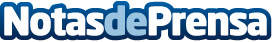 El plan cool-tural del verano se vive con Barceló EmperatrizEl hotel Barceló Emperatriz propone, un año más, el plan más cool-tural para pasar estos meses de verano, en Madrid, de la mano del Museo Lázaro GaldianoDatos de contacto:Ana Hidalgo 917 81 25 06Nota de prensa publicada en: https://www.notasdeprensa.es/el-plan-cool-tural-del-verano-se-vive-con Categorias: Fotografía Artes Visuales Historia Literatura Comunicación Madrid Entretenimiento Eventos Restauración http://www.notasdeprensa.es